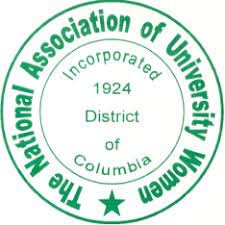                                           National Association of University Women                                                              North Jersey BranchUndergraduate Scholarship Process This is a five-part application.  Part 1 is the Application Form attached which asks for general information about the applicant; Part 2 requires a written essay briefly discussing the applicant’s educational and career goals; Part 3 requires two letters of recommendation Part 4 is the student’s official transcript; and Part 5 consists of a letter of acceptance from the institution you plan to attend.  This should be submitted as soon as it is available.Please read carefully and follow all instructions to complete this application.1.     Complete and return the application to the Scholarship Committee Chairperson not later than  June 15, 2020.Mail to: Dr. Dawn Nichol-Manning               1038 Central Ave              Westfield, NJ 070902.     Include a one-page (typed) essay detailing your future educational and career goals.  Add your signature to the end of your essay.3.     Have two people submit letters of recommendation on your behalf.  One of the letters must be from a guidance counselor or a teacher.  Letters may be sent to the above address if not included with the application.  Place recommendation letters in a separate sealed envelope with the sender’s signature on the flap.4.     Have your high school or college send an official transcript to the above address.  A letter of acceptance will also be required before a check is awarded.5.     If you receive an NAUW Scholarship, you must enroll in at least 12 credits each semester and maintain an overall grade point average of at least 3.0 each semester.6.     If you receive the NAUW Scholarship, you may be asked to participate in the NAUW annual luncheon and other events while receiving the scholarship.  The fees for your participation at these events will be covered by the Association.  Upon graduation, you will be strongly encouraged to become a member of the NAUW.  Dues for your first year will be paid by the North Jersey Branch in order to make the transition to membership easier.Checklist for Student’s use only (Do not submit with the application)              This application is legible, complete and accurate.              My typed personal statement is included and contains my future educational and career goals.              I have requested two letters of recommendation, one from a teacher and/or a guidance counselor.              The other letter(s) of recommendation can be from a personal contact.              I have requested that an official transcript be sent to the Scholarship Chairperson.              I have included a letter of acceptance from the institution I plan to attend.If you are awarded an NAUW scholarship:              You must submit proof that you are enrolled in at least 12 credits in the next semester.              You will also be asked to participate in major NAUW events while receiving the scholarship.  Upon graduation, you will be strongly encouraged to become a member of the NAUW.  Dues for your first year will be paid by the North Jersey Branch in order to make the transition easier.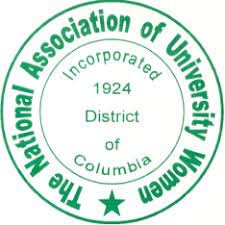 National Association of University WomenNorth Jersey BranchUndergraduate Scholarship ApplicationI hereby declare that all the above statements are true.  I have requested that an official school transcript be forwarded to the Scholarship Committee and have submitted at least two letters of recommendation.  If awarded this scholarship, I agree to accept the decisions of the Scholarship Committee and to keep the NAUW informed of my progress each semester. Signature ____________________________________________Date _________________Personal DataStudent’s Name (Ms / Mrs.)____________________________________________________________________________________                                                            First                                                    Middle                                                   SurnameAddress _____________________________________________________________________________________________Number                    Street                                                City / Town                               State                  Zip Code_________________ Telephone (Home) (_____) _____________________(Mobile) (_____) ____________________ Email _____________________Birth Date:  _______________________                                                                                                                                  Name of Parent or Guardian     __________________________________                                                                         Occupation   _________________________________________________                                        Their Address (If different from the Applicant) ___________________________________________________________________________________________Number                    Street                                                City / Town                               State                  Zip Code___________Telephone (Day) (_____) _______________________(Evening) (_____) ____________________ Email _____________________EducationCurrent Enrollment: ______________________________________        _______________________        High School                                                         City / Town                            State________________Major or Area Of Discipline _______________________________   Date of Graduation _________________ Extracurricular Involvement (Provide a brief description of your participation in groups or organizations:Financial Status  (List names and amounts of all grants, scholarships, loans, and other forms of assistance you expect to receive)Annual Gross Family Income:     __________________________                              Number of Dependents     ________________________________                               Grants:              1.___________ ______________________________ _______________________         $                       2. .___________ ______________________________ _______________________       $                      Scholarships:      1.___________ ______________________________ _______________________         $                       2. ___________ ______________________________ _______________________       $                      Loans:               1.___________ ______________________________ _______________________         $                       2. .___________ ______________________________ _______________________       $                      Expected Family Contributions:                 1.________________________________                $                                  2. ________________________________               $                                  Expected Personal Income                                                                                                 $                                  Other Income:                             1.________________________________    $                                  2. ________________________________   $                                  Expenses per Semester  (You must be enrolled for at least 12 credit hours every semester.)Institution’s Name:Address:Tuition: $ _____________                                                                 Annual Tuition:           $ ________________Transportation $ ___________________                                          Room and Board: $ ________________Other related fees (Give specific description of each item and amount due.)1.______________________________________ $ __________    2.________________________________________ $ ________3.______________________________________ $ __________    4.________________________________________ $ ________